FORMULIR RESET KATA SANDINama Pemohon 					: ………………………………………………………………………………KTP yang didaftarkan				: ………………………………………………………………………………Email yang didaftarkan				: ………………………………………………………………………………No. HP						: ………………………………………………………………………………Alamat 						: ………………………………………………………………………………Garut, …………………….. 20….YANG BERTANGGUNG JAWAB(………………………………………)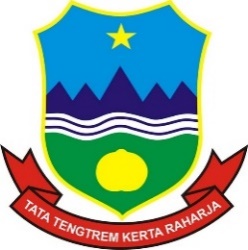 PEMERINTAH KABUPATEN GARUT DINAS PENANAMAN MODAL DAN PELAYANAN TERPADU SATU PINTUMAL PELAYANAN PUBLIK GRHA RAA WIRATANUDATAR VIIIJalan Pembangunan No. 2 Simpang Lima – Sukagalih - Tarogong Kidul
Website : https://mpp.garutkab.go.id https://dpmptsp.garutkab.go.id  
E-mail : dpmptsp@garutkab.go.id
GARUT 44151